NCCA Lab / IT Newsletter #3Welcome to the first NCCA Lab / IT Newsletter. The idea behind this is to keep you updated with everything that has been happening with the Labs and any issues we have encountered, please have a read as it may contain information that is important to using your software.Current Lab Problems and FixesWacom Tablets in W115 missing cablesThe cables have now been delivered and should have been fitted this week (if not please let me know). 3D Coat (Windows) fails to launchThere is an ongoing job to investigate this.Issues with Unreal Engine and C++ This is an ongoing investigation; however, it seems that it is possible to update the unreal engine as a user and this will break the installation and use of C++ project. If I could ask you all not to update the version of unreal until we can find a fix for this it would help people who are using C++ project. This doesn’t affect using blueprints.Reset your Maya preferences.
Here is a guest post from Paul Champion it will be added to the Lab FAQ (https://nccastaff.bournemouth.ac.uk/jmacey/LabBuild/faq.html) for future reference.
Resetting Maya can be a good first step in troubleshooting many issues that can occur, such as missing menus, failure to start, unexplained crash's that happen at the same point every-time or slow performance when moving objects in vertex mode. 

When you remove your preferences, either by renaming or deleting the directory, Maya creates new preferences the next time you run the application. This refreshes tools and options to their default values, and often provides a quick fix for any new, unexpected tool behavior. 

Before removing your preferences, check if you have saved any data in the affected directories, and create any backups that you require. (For example, if you have saved images in the \projects\default\renderData or \projects\default\images directories.) 

Workflow to remove all preferences

1) Locate the following directory:

       Windows: <drive>:\Documents\maya\<version>\

       Mac OS X: /Users/<username>/Library/Preferences/Autodesk/maya/<version>/

       Linux: ~/maya/<version>/

2) Either delete the directory, or rename it if you want to keep a copy (for example /myprefs_backup/). Renaming the directory is strongly recommended, as it gives you the option of restoring your preferences if this process does not fix the issue.

3) Restart Maya, and select the option to create default preferences if prompted.

Maya recreates the default preferences directories in the same location. The interface is restored to the ‘factory default’ layout.Work in ProgressI have been working on using a technology called Docker which allows you to run containerised versions of operating systems under linux (also works for Mac and Windows but this doesn’t support fully 3D graphics).I’m in the process of writing it all up, but one of the positive results so far it that I have managed to get Unreal Engine editor running under linux. Still work in progress and there are a lot more issues to iron out, but watch this space.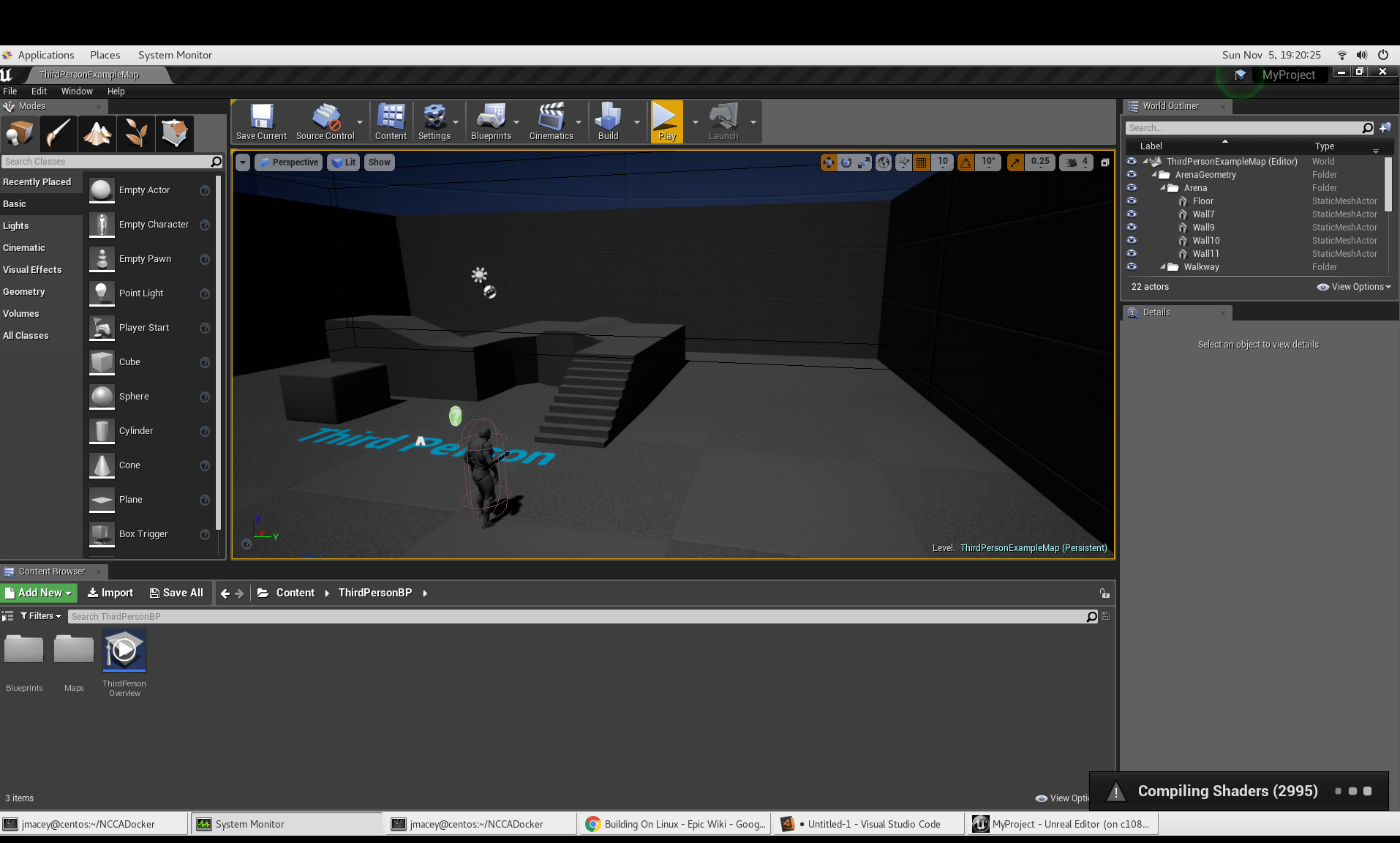 